EWANGELIADla Dzieci14.02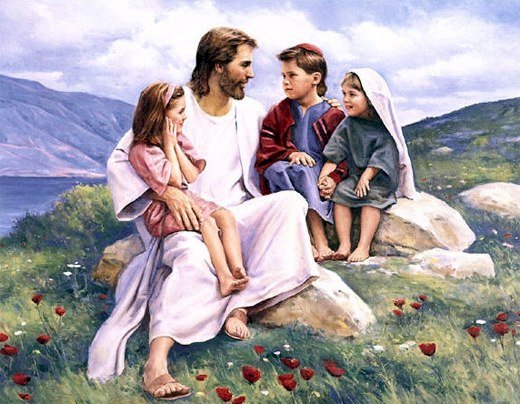 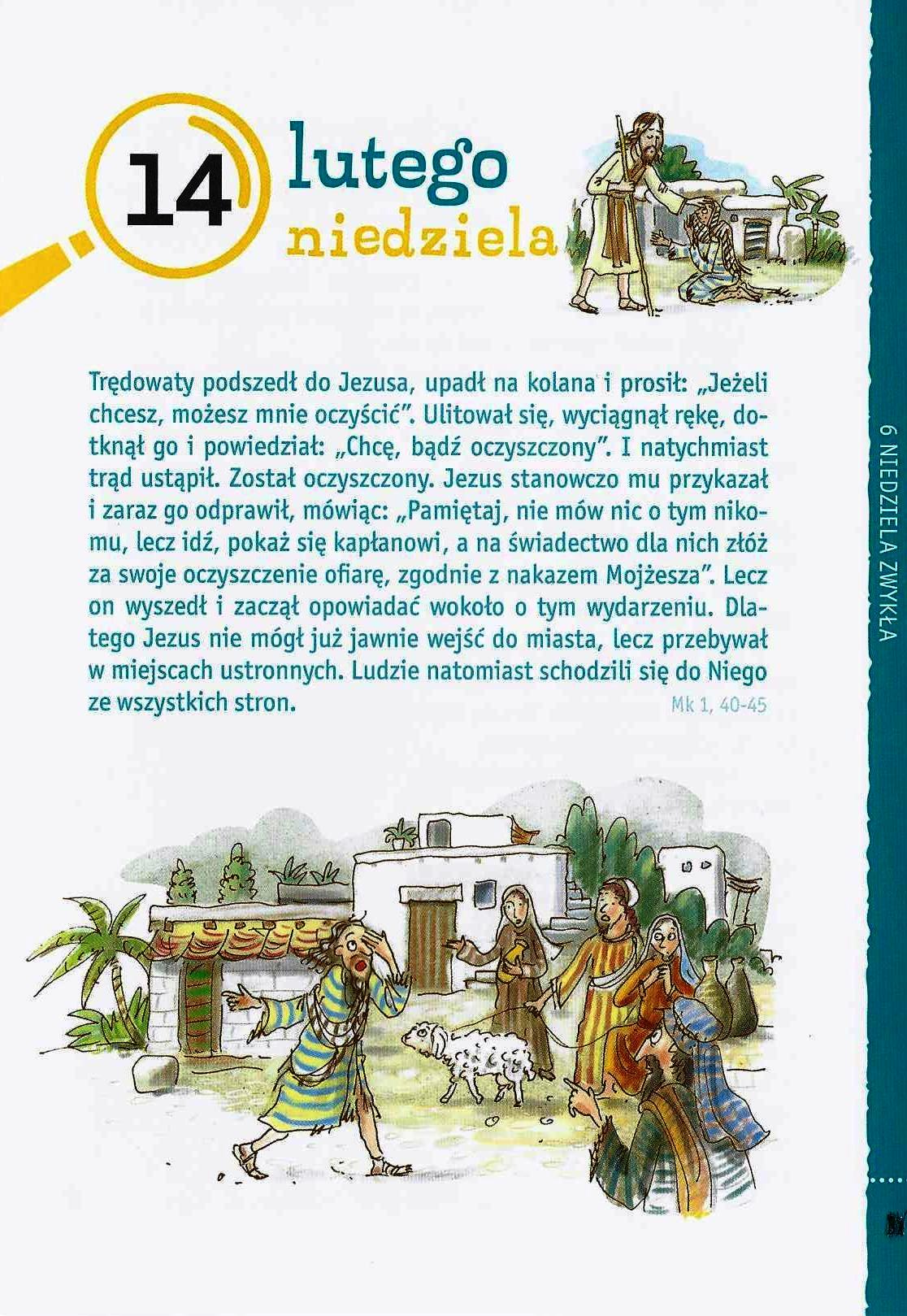 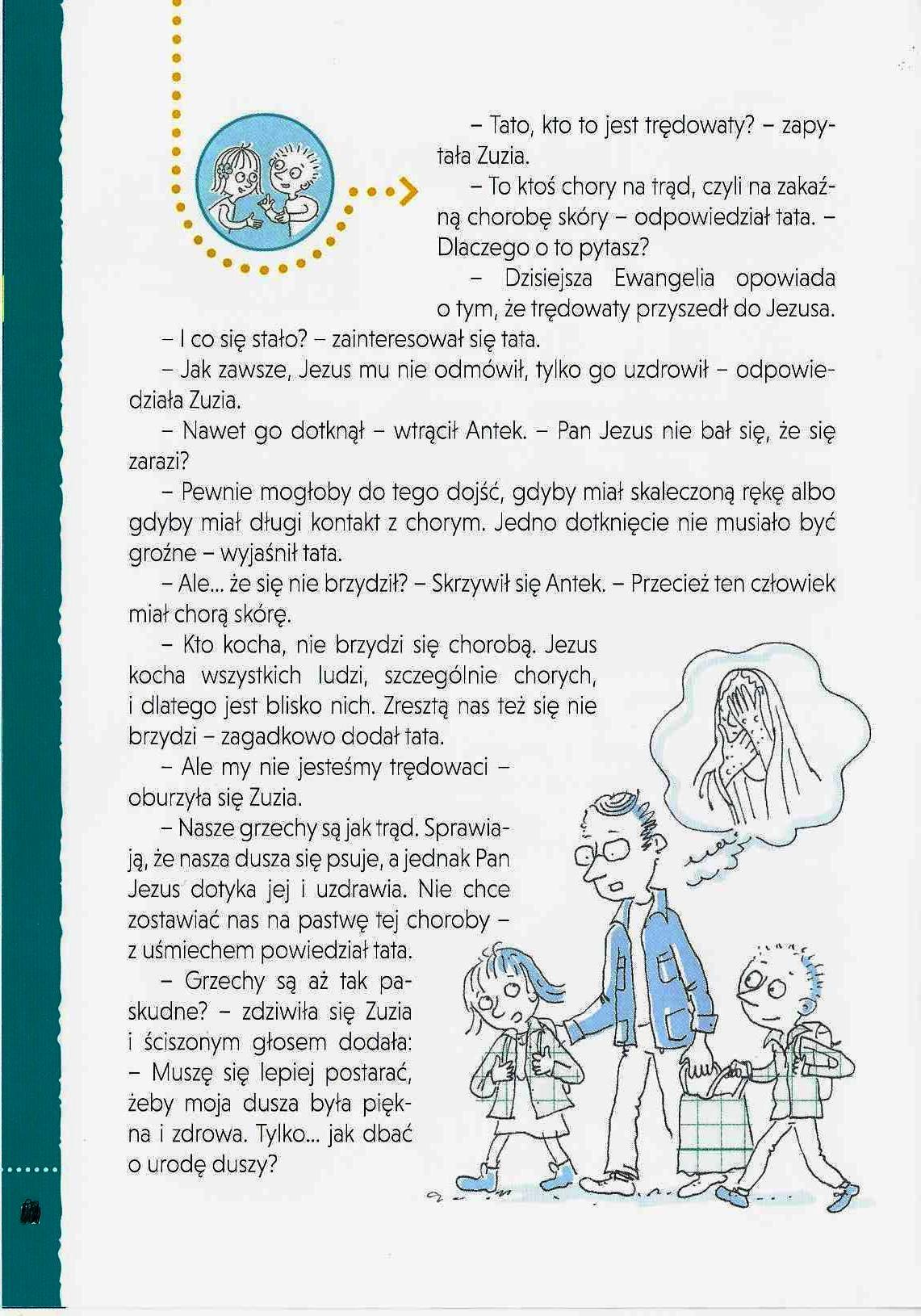 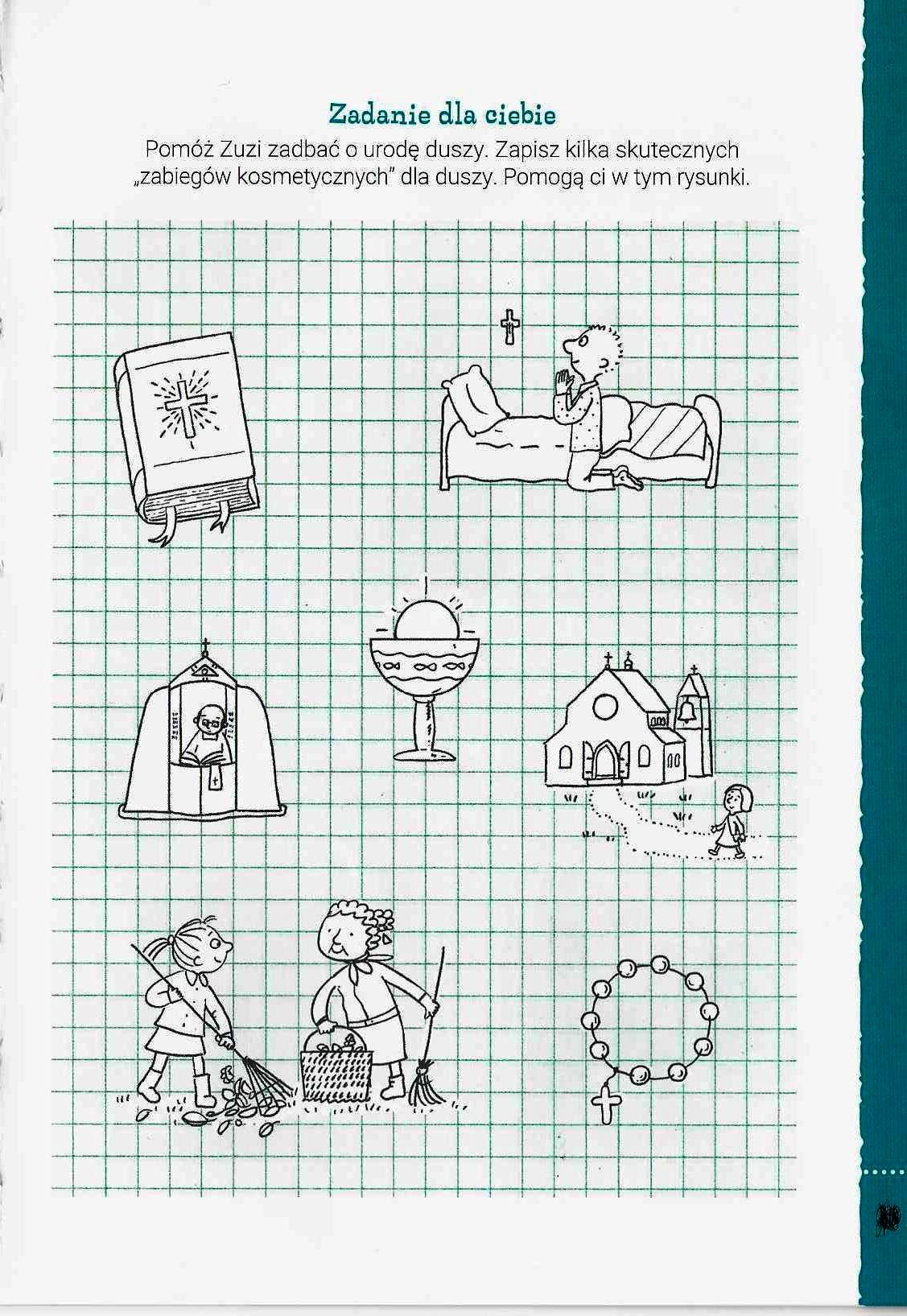 